Gmina Trzebownisko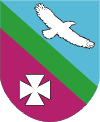 36-001 Trzebownisko 976tel.: +48 177713700, fax. +48 177713719http://www.trzebownisko.pl  
poczta@trzebownisko.plBR.271.1.1.2021                                                                                                 Trzebownisko, dnia 14-05-2021 r.WyjaśnieniaDotyczy postepowania pn.: Budowa drogi gminnej wewnętrznej  KDL odcinek W6-W13 ,  stanowiącej II etap  uzbrojenia terenów inwestycyjnych w miejscowości Tajęcina	Gmina Trzebownisko, 36-001 Trzebownisko 976, udziela odpowiedzi na otrzymane od Wykonawcy pytania – pismo z dnia 13.05.2021r.Pytanie 1Proszę o wyjaśnienie rozbieżności dotyczącej podstaw wykluczenia, a mianowicie w SWZ mamy informację, iż Zamawiający wykluczy Wykonawcę na podstawie art. 108 ust. 1 oraz art. 109 ust.1  pkt. 4. Proszę wyjaśnić w pkt II.3 Oświadczenia dotyczącego podstaw wykluczenia Wykonawca ma się odnieść do art. 108 ust. 1 oraz art. 109 ust.1  pkt. 4 ustawy Pzp czy do innych również? Proszę o określenie zakresu.Odpowiedź na pytanie 1:Podstawami do wykluczenia w  postępowaniu są  okoliczności określone w SWZ w dziale VIII pkt 1 i tylko te będą brane pod uwagę przy wykluczaniu. Natomiast oświadczenie dotyczące podstaw  wykluczenia jest drukiem edytowalnym, w którym Wykonawca ma odnieść się tylko do zapisów w SWZ tj. do art. 108 ust. 1 oraz art. 109 ust.1  pkt. 4 ustawy Pzp. Jeżeli któryś z zapisów oświadczenia (szimelu) nie dotyczy Wykonawcy bądź zapisów SWZ należy go wykreślić.  Zamawiający dołącza druk oświadczenia z już dokonanymi wykreśleniami.Z poważaniemLesław Kuźniar
WÓJT GMINY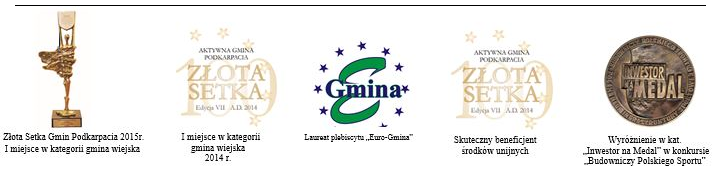 